FAKULTAS KEGURUAN DAN ILMU PENDIDIKAN UNIVERSITAS MUSLIM NUSANTARA AL WASHLIYAH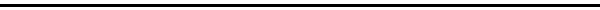 TANDA PERSETUJUAN SKRIPSINAMA			: Ananda Rizky RamadhanNPM				: 151244126	JURUSAN			: Pendidikan Bahasa dan SeniPROGRAM STUDI		: Pendidikan Bahasa InggrisJENJANG PENDIDIKAN	: Strata Satu (S-1)JUDUL	 : The Use of Messenger in Communication to Native Speaker in	    Mastering Students’ Writing SkillPembimbing I,			          			Pembimbing II, Prof. Dr. H. Ahmad Laut Hasibuan, M.Pd		       Harianto, SS, MS, Ph.D		Diuji Pada Tanggal	:		Yudisium		: Panitia Ujian		          Ketua,					      	          Sekretaris,Hardi Mulyono      		   			Drs. Samsul Bahri, M.Si